   О внесении изменений в административный регламент по предоставлению  муниципальной услуги «Предоставление разрешения на отклонение от предельных параметров разрешенного строительства, реконструкции объектов капитального строительства», утвержденный постановлением администрации Березовского сельского поселения Ибресинского района Чувашской Республики от 22.05.2017 №19В соответствии с Градостроительным  кодексом Российской Федерации, Федеральным законом от 29.12.2017 № 455-ФЗ «О внесении изменений в Градостроительный кодекс Российской Федерации и отдельные законодательные акты Российской Федерации», администрация Березовского сельского поселения Ибресинского  района  п о с т а н о в л я е т:1. Внести в административный регламент по предоставлению администрацией Березовского сельского поселения муниципальной услуги «Предоставление разрешения на отклонение от предельных параметров разрешенного строительства, реконструкции объектов капитального строительства», утвержденный постановлением администрации Березовского сельского поселения от 22.05.2017 № 19  следующие изменения:1.1 в разделе II:  подпункт 2.2.2 пункта 2.2 дополнить абзацами следующего содержания:«4) представления документов и информации, отсутствие и (или) недостоверность которых не указывались при первоначальном отказе в приеме документов, необходимых для предоставления муниципальной услуги, либо в предоставлении муниципальной услуги, за исключением следующих случаев:- изменение требований нормативных правовых актов, касающихся предоставления муниципальной услуги, после первоначальной подачи заявления о предоставлении государственной или муниципальной услуги;- наличие ошибок в заявлении о предоставлении муниципальной услуги и документах, поданных заявителем после первоначального отказа в приеме документов, необходимых для предоставления муниципальной услуги, либо в предоставлении муниципальной услуги и не включенных в представленный ранее комплект документов;- истечение срока действия документов или изменение информации после первоначального отказа в приеме документов, необходимых для предоставления муниципальной услуги, либо в предоставлении муниципальной услуги;- выявление документально подтвержденного факта (признаков) ошибочного или противоправного действия (бездействия) должностного лица органа, предоставляющего муниципальную услугу, муниципального служащего, работника многофункционального центра, работника организации, предусмотренной частью 1.1 статьи 16 Федерального закона от 27 июля . № 210-ФЗ «Об организации предоставления государственных и муниципальных услуг», при первоначальном отказе в приеме документов, необходимых для предоставления муниципальной услуги, либо в предоставлении или муниципальной услуги, о чем в письменном виде за подписью руководителя органа, предоставляющего муниципальную услугу, руководителя многофункционального центра при первоначальном отказе в приеме документов, необходимых для предоставления муниципальной услуги, либо руководителя организации, предусмотренной частью 1.1 статьи 16 Федерального закона от 27 июля . № 210-ФЗ «Об организации предоставления государственных и муниципальных услуг, уведомляется заявитель, а также приносятся извинения за доставленные неудобства.».в абзаце 25 пункта 2.6 слова «публичных слушаний» заменить словами «общественных обсуждений или публичных слушаний»;пункт 2.7 дополнить абзацем следующего содержания:  «-поступление в орган местного самоуправления уведомления о выявлении самовольной постройки от исполнительного органа государственной власти, должностного лица, государственного учреждения или органа местного самоуправления в отношении земельного участка, на котором расположена такая постройка, до ее сноса или приведения в соответствие с установленными требованиями,  за исключением случаев, если по результатам рассмотрения данного уведомления органом местного самоуправления в исполнительный орган государственной власти, должностному лицу, в государственное учреждение или орган местного самоуправления,  от которых поступило данное уведомление, направлено уведомление о том, что наличие признаков самовольной постройки не усматривается либо вступило в законную силу решение суда об отказе в удовлетворении исковых требований о сносе самовольной постройки или ее приведении в соответствие с установленными требованиями».в абзаце 2 пункта 2.8 слова «публичных слушаний» заменить словами «общественных обсуждений или публичных слушаний»;1.2 в разделе III:в части 4 пункта 3.1 слова «публичных слушаний» заменить словами «общественных обсуждений или публичных слушаний»;в подпункте 3.1.4 пункта 3.1:в наименовании слова «публичных слушаний» заменить словами «общественных обсуждений или публичных слушаний»;в абзаце 1 слова «публичных слушаний» заменить словами «общественных обсуждений или публичных слушаний»;в абзаце 2 слова «публичных слушаний» заменить словами «общественных обсуждений или публичных слушаний»;в абзаце 3 слова «публичным слушаниям» заменить словами «общественным обсуждениям или публичным слушаниям», слова «публичных слушаний» заменить словами «общественных обсуждений или публичных слушаний»;в абзаце 4 слова «публичных слушаний» заменить словами «общественных обсуждений или публичных слушаний»;в абзаце 5 слова «публичных слушаний» заменить словами «общественных обсуждений или публичных слушаний»;в абзаце 1 подпункта 3.1.5 пункта 3.1 слова «публичных слушаний» заменить словами «общественных обсуждений или публичных слушаний».1.3 в приложении № 2 к административному регламенту по предоставлению муниципальной услуги «Предоставление разрешения на отклонение от предельных параметров разрешенного строительства, реконструкции объектов капитального строительства» слова «публичных слушаний» заменить словами «общественных обсуждений или публичных слушаний»;1.4 в приложении № 3 к административному регламенту по предоставлению муниципальной услуги «Предоставление разрешения на отклонение от предельных параметров разрешенного строительства, реконструкции объектов капитального строительства» слова «публичных слушаний» заменить словами «общественных обсуждений или публичных слушаний».2. Настоящее постановление вступает в силу после дня его официального опубликования.Глава Березовского сельского поселения                                                   Л.Н.ЮринаЧĂВАШ РЕСПУБЛИКИНЙĚПРЕÇ РАЙОНĚНЧИ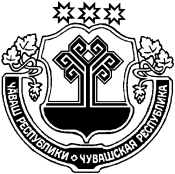 ЧУВАШСКАЯ РЕСПУБЛИКАИБРЕСИНСКИЙ РАЙОН БЕРЕЗОВКА  ял ПОСЕЛЕНИЙĚН АДМИНИСТРАЦИЙĚЙЫШĂНУ    19.06. 2019с.     27№Березовка поселокĕАДМИНИСТРАЦИЯ БЕРЕЗОВСКОГО СЕЛЬСКОГО ПОСЕЛЕНИЯ ПОСТАНОВЛЕНИЕ  19.06 .2019г.    №27 поселок Березовка